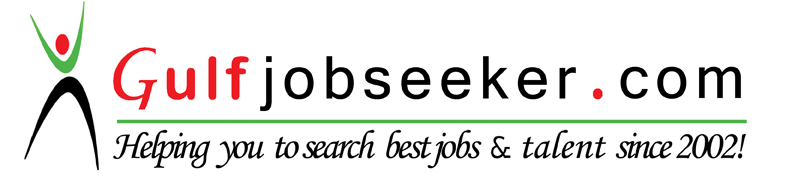 Whats app  Mobile:+971504753686 Gulfjobseeker.com CV No:1575210E-mail: gulfjobseeker@gmail.comBorn : July 2nd 1989AD  Gender : Female Marital status : single Education and qualifications: 2007-2013 Bachelor's degree in Doctor of pharmacy (Pharm.D) 3.07 out of 4 (very good) The University Of Jordan - Amman/ Jordan 2oo6-2007 the general secondary education certificate Scientific branch at the 1stsecondary School - Yanbu Industrial city / Kingdom of Saudi Arabia Experience: *June 1st 2013-till October 29th 2013:Full time job as Senior pharmacist in Sameer Pharmacy. Amman /Jordan  *October 30th 2013 – till Now 2016: Full time job as a branch manager pharmacist in Orange Pharmacy. Amman /JordanResponsibilities & Duets:  Dispensing prescription medicines to the customers.Ensuring that different treatments are compatible.checking dosage and ensuring that medicines are correctly and safely supplied and labeled Supervising the preparation of any medicines.Keeping a register of controlled drugs for legal and stock control purposes.Counseling and advising the public on the treatment of all medicines. advising patients of any adverse side-effects of medicines or potential interactions with other medicines/treatments;Managing, supervising and training pharmacy support staff.Budgeting and financial management.keeping up to date with current pharmacy practice, new drugs and their usesPlan, organize and supervise all pharmacy functionalities and activities. Set priorities to make pharmacy activities more proactive and qualitative. Resolve problems arising in pharmacy administration.Initiate best practices, standards and procedures in pharmacy activities. Ensure compliance of all state and federal laws in delivery of pharmacy services.Training Details: Sept 16th 2012 – June 1st 2013 (sixth year): Clinical training in the medical wards of Jordan University Hospital (outpatient, pediatrics and internal medicine wards) Clinical training in the medical wards of  The Royal Medical Services Hospital ( surgery ,gynecology and internal medicine wards )                 Between 2007-2013: Completed 1440 hours of Community and Hospital work experience in Amman/Jordan Details of training objectives and description is supplied upon request Continuous Education and conferences: Evidence Based Medicine Seminar on Combined Oral Contraceptive (COC) on April7, 2012. The Second Conference for Students in Pharmacy Faculties on July7, 2012.Licenses :Licensed Pharmacist in Jordan since 2013.Licensed Pharmacist 1 in UAE since 2016.Skills: Therapy Management , Clinical Pharmacology  ,Teamwork ,Time Management  ,Healthcare , Microsoft Office , Hospitals  , PowerPoint ,Microsoft Excel  , Microsoft Word , Pharmacokinetics,  Pharmaceutical Sales and Pharmaceutics.Languages: Arabic: native language English: Excellent reading, writing and speaking Membership: Jordanian pharmaceutical association -member 